ПРАЙС НА ПРОДУКЦИЮ КОМПАНИИ «MASTER ZABOR»ПРАЙС НА ПРОДУКЦИЮ КОМПАНИИ «MASTER ZABOR»Кольца железобетонные колодезныеКольца железобетонные колодезныеКольца железобетонные колодезныеКольца железобетонные колодезныеКольца железобетонные колодезныеКольца железобетонные колодезныеКольца железобетонные колодезныеКольца железобетонные колодезные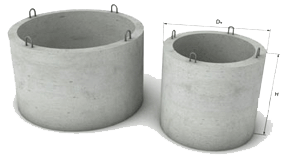 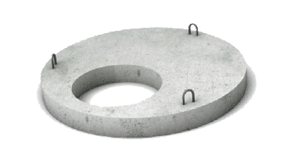 диаметрвысота, ммвес, кгценадиаметртолщина, ммвес, кгценаКС-8-8внутр. - 800 нар.-9608003751040,00Крышка ПП-80внутр.- 660; нар.-960100135750,00КС-10-8внутр.- 1000 нар.- 11608005401240,00Крышка ПП-100внутр.- 660 нар.- 1160100250940,00КС-10-9внутр.- 1000 нар.- 11609005401450,00Крышка ПП-150внутр.- 660 нар.-17001257002180,00КС-15-9внутр.- 1500нар.-170090011002340,00Крышка ПП-200внутр.- 660 нар.-220012510002770,00КС-20-9внутр.- 2000нар.-220090015003180,00